Tojás nyilvántartásba vételeA magyar élelmiszeripar egyik kiemelkedő terméke a tojás, amit „A”, „B” és „C” minőségi osztályba sorolnak:
„A” osztály vagyis friss tojás„B” osztály vagyis II. osztály, tartósított tojás„C” osztály vagyis gyenge minőségű Az „A” minőségű tojásokat méretük és tömegük szerint osztályozzák. 4 méretet különböztetnek meg: XL- nagyon nagy: legalább 73 gramm
L- nagy: 63 és 73 gramm közötti
M- közepes: 53 és 63 gramm közötti
S – kicsi: 53 grammnál kevesebb.Ezeken az „A” minőségű tojásokat termelői kóddal és nyilvántartási számmal kell ellátni. A nyilvántartási szám 7 részből áll, melyről részletesen 74/2003.(VII.1.) FVM rendeletben olvashatunk, amely a tojótyúktartó telepek nyilvántartásba vételének szabályairól szól.Első rész:1: szabadtartás2: alternatív tartás3: ketreces tartási rendszer0: ökológiai tartás;Második rész: az ország ISO kódja, amelyből a vásárló megtudhatja, hogy a tojás honnan származik, a HU jelenti a hazai termelésből származó tojást;Harmadik rész: a megye vagy főváros kódja, 01- 20 közötti szám;Negyedik rész: az állat-egészségügyi kerület sorszáma – csupán egy karakter;Ötödik rész: a tojótyúk jelölés: „T”;Hatodik rész: az állattartó telep kétjegyű sorszáma a kerületben;Hetedik rész: a „per”- jel után az istállók száma.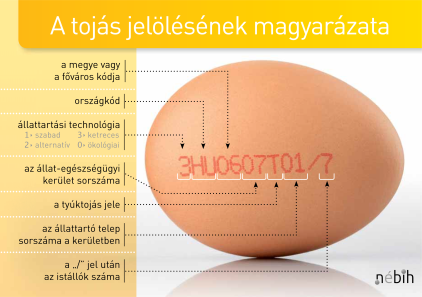 